Σήμερα ξεκινούν οι αιτήσεις για αμειβόμενη και ασφαλισμένη μαθητεία σε 51 Επαγγελματικές Σχολές (ΕΠΑΣ) Μαθητείας με 31 ειδικότητες αιχμής Σήμερα, Τρίτη 21 Ιουνίου και ώρα 11:00, ξεκινάει η ηλεκτρονική υποβολή αιτήσεων για την εισαγωγή μαθητών και μαθητριών στις Επαγγελματικές Σχολές (ΕΠΑΣ) Μαθητείας της ΔΥΠΑ, για το σχολικό έτος 2022-23, σε 31 ειδικότητες με υψηλή ζήτηση στην αγορά εργασίας. Δικαίωμα υποβολής αίτησης έχουν όσοι γεννήθηκαν τα έτη 1993-2007 (15-29 ετών) και είναι κάτοχοι τουλάχιστον Απολυτηρίου Γυμνασίου. Η υποβολή των αιτήσεων γίνεται αποκλειστικά ηλεκτρονικά μέσω του gov.gr με τους κωδικούς TAXISnet στην ηλεκτρονική διεύθυνση:https://www.gov.gr/ipiresies/ekpaideuse/eggraphe-se-skholeio/eggraphe-se-epaggelmatike-skhole-epas-tou-oaedΣυγκεκριμένα η διαδρομή είναι: gov.gr → Εκπαίδευση → Εγγραφή σε σχολείο  → Εγγραφή σε Επαγγελματική Σχολή (ΕΠΑ.Σ.) της ΔΥΠΑΗ ΔΥΠΑ εφαρμόζει από το 1952 το σύστημα της Μαθητείας, το οποίο είναι και το μοναδικό δυικό σύστημα στη χώρα μας, που συνδυάζει τη θεωρητική και εργαστηριακή επαγγελματική εκπαίδευση στην Σχολή με το πρόγραμμα μάθησης σε εργασιακό χώρο, σε πραγματικές συνθήκες εργασίας (on-the-job-training). Στόχος είναι να αποκτήσει ο εκπαιδευόμενος τις απαραίτητες θεωρητικές γνώσεις αλλά και επαγγελματική εμπειρία στην αγορά εργασίας. Οι μαθητές των ΕΠΑΣ το πρωί πραγματοποιούν μαθητεία σε επιχειρήσεις του ιδιωτικού ή δημόσιου τομέα σε θέσεις συναφείς με την ειδικότητά τους, ενώ το απόγευμα παρακολουθούν θεωρητικά και εργαστηριακά μαθήματα στη Σχολή.Η αμοιβή των μαθητών αντιστοιχεί σε 23,89 € για κάθε ημέρα μαθητείας στο χώρο εργασίας για 2 έτη (τέσσερα εξάμηνα).Οι μαθητές των ΕΠΑΣ Μαθητείας της ΔΥΠΑ:Πραγματοποιούν πρόγραμμα μάθησης σε εργασιακό χώρο με αμοιβή και πλήρη ασφάλισηΦοιτούν σε σύγχρονα και πλήρως εξοπλισμένα εργαστήρια και τους παρέχονται τα απαραίτητα βιβλία και βοηθήματαΕκπαιδεύονται από έμπειρο και άρτια καταρτισμένο εκπαιδευτικό προσωπικόΔικαιούνται σπουδαστική άδεια μέχρι 30 ημέρες με αποδοχέςΔικαιούνται αναβολή στράτευσηςΛαμβάνουν επίδομα στέγασης και σίτισης όσοι πληρούν τις προϋποθέσειςΓια το σχολικό έτος 2022-2023 θα λειτουργήσουν πανελλαδικά 51 ΕΠΑΣ Μαθητείας με 31 ειδικότητες υψηλής ζήτησης στην αγορά εργασίας, ενώ θα επαναλειτουργήσει και η ΕΠΑΣ Μαθητείας Παλλήνης στην Περιφέρεια Αττικής, κατόπιν αιτημάτων της τοπικής κοινωνίας. Οι ειδικότητες που θα λειτουργήσουν είναι οι ακόλουθες:Αισθητικής ΤέχνηςΑργυροχρυσοχοΐαςΑρτοποιίας – ΖαχαροπλαστικήςΒοηθών Γενικής ΒρεφονηπιοκομίαςΒοηθών Γενικής ΝοσηλείαςΒοηθών ΦαρμακείουΓαλακτοκομίας – ΤυροκομίαςΓραφικών Τεχνών – Ηλεκτρονικής Σχεδίασης ΕντύπουΕγκαταστατών Ψυκτικών & Κλιματιστικών ΈργωνΕπεξεργασία ΓούναςΚομμωτικής ΤέχνηςΜαγειρικής ΤέχνηςΜηχανοσυνθετών ΑεροσκαφώνΞενοδοχειακών ΕπιχειρήσεωνΞυλουργών – ΕπιπλοποιώνΤεχνίτες Υποστήριξης Συστημάτων Η/ΥΤεχνιτών Αερίων ΚαυσίμωνΤεχνιτών ΑμαξωμάτωνΤεχνιτών ΕργαλειομηχανώνΤεχνιτών Ηλεκτρολογικών ΕργασιώνΤεχνιτών Ηλεκτρολογικών Συστημάτων ΑυτοκινήτουΤεχνιτών Ηλεκτρονικών Συσκευών, Εγκαταστάσεων & Υπολογιστικών ΜονάδωνΤεχνιτών Θερμικών και Υδραυλικών ΕγκαταστάσεωνΤεχνιτών Μεταλλικών ΚατασκευώνΤεχνιτών Μηχανών και Συστημάτων ΑυτοκινήτουΤεχνιτών Ναυπηγικής ΒιομηχανίαςΥπαλλήλων Διοικητικών ΚαθηκόντωνΥπαλλήλων Οικονομικών ΚαθηκόντωνΥφάσματος – ΈνδυσηςΦυτοτεχνικών Επιχειρήσεων – Αρχιτεκτονικής ΤοπίουΩρολογοποιίαςΠερισσότερες πληροφορίες παρέχονται στην ηλεκτρονική διεύθυνση:https://www.dypa.gov.gr/mathitia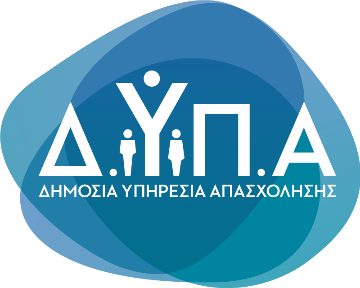 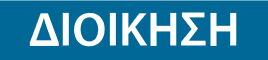 Τμήμα Επικοινωνίας &Δημοσίων ΣχέσεωνΑθήνα, 21.06.2022